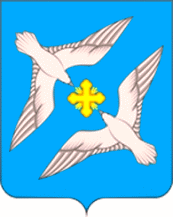 АДМИНИСТРАЦИЯ  МУНИЦИПАЛЬНОГО ОБРАЗОВАНИЯ  СЕЛЬСКОЕ ПОСЕЛЕНИЕ «УСПЕНСКОЕ» РЖЕВСКОГО РАЙОНА ТВЕРСКОЙ ОБЛАСТИПОСТАНОВЛЕНИЕ               10.03.2020  г.                                                                                                № 13    О   проведении   двухмесячника  по  санитарной очистке и благоустройству   населенных  пунктов и  других  территорий МО сельское поселение  «Успенское»      В целях улучшения санитарного состояния и благоустройства территорий   сельского поселение «Успенское», в  связи с погодными условиями раннего весеннего периода 2020 годаАдминистрация сельского поселения «Успенское»ПОСТАНОВЛЯЕТ:Провести на территории  сельского поселения «Успенское» с 10 марта 2020 г. по 09  мая  2020 года двухмесячник по благоустройству, санитарной очистке и благоустройству  населенных пунктов и других территорий.     Обеспечить  путем информации  и сходов активное участие жителей  в проведении         двухмесячника по благоустройству.Рекомендовать руководителям предприятий, организаций и учреждений не зависимо от их организационно-правовой формы и форм собственности, индивидуальным предпринимателям провести работы:  - по   благоустройству,   санитарной    очистке    и    озеленению    закрепленных   и     прилегающих территорий; - по косметическому ремонту зданий и сооружений, ремонту ограждений.Населению сельского поселения «Успенское» навести надлежащий порядок придомовых территорий и хозяйственных построек, убрать и очистить территории от сухой растительности с целью предотвращения возникновения самовозгорания мусора и сухой травы (п.17.1 Правил противопожарного режима в РФ утвержденных Постановлением правительства РФ № 390 от 25.04.2012 г.)Заместителю главы администрации сельского поселения «Успенское»  У.Н.Старушок,  специалистам администрации сельского поселения, старостам, культработникам провести среди населения сельского поселения «Успенское» разъяснительную работу по недопущению поджога травы и устройства «палов» в пожароопасный период.Завершить работы по ремонту   и благоустройству братских захоронений  к 06.05.2020 года.Настоящее постановление подлежит обнародованию в установленном порядке и размещению на официальном сайте администрации сельского поселения «Успенское» в информационно-телекоммуникационной сети Интернет Успенское.ржевский-район.рф .Общий контроль за исполнением настоящего постановления оставляю за собой.И.о.Главы   сельского поселения «Успенское»                                       У.Н.СтарушокОБРАЩЕНИЕУважаемые   жители  !Пройдет совсем немного времени, и мы будем отмечать         75-летие Великой Победы в Великой Отечественной войне.Вполне естественно желание каждой семьи, каждого человека перед праздниками привести свой дом в порядок.В этом году погодные условия позволяют нам раньше приступить к благоустройству нашей маленькой Родины: улиц, дворов, придомовых территорий, фасадов домов, заборов, территорий учреждений.Мы призываем всех жителей сельского поселения , всех, кто любит свой дом и двор, свой населенный пункт, в котором Вы живете ,принять участие в  проведении   двухмесячника  по  санитарной очистке и благоустройству   населенных  пунктов и  других  территорий МО сельское поселение  «Успенское».Убрать развалившиеся и покосившиеся от времени сараи, пристройки, заборы,   очистить территории от сухой растительности с целью предотвращения возникновения самовозгорания мусора и сухой травы.Сделаем свой мир чистым, красивым и уютным.Все, что от нас требуется- это доброе настроение, хорошие идеи и желание поработатьс 10 марта 2020 г. по 09  мая  2020 года объявлен двухмесячник по благоустройству, санитарной очистке и благоустройству  населенных пунктов и других территорий(Постановление Администрации № 13 от 10.03.2020 г.)Если у вас есть предложения по благоустройству , телефон для связи 848-232-71-2-33